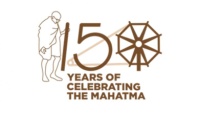                                         f’k{kk foHkkx]jktLFkku                                             ----------------------------------------------------------------------------------------------------------------------------------------------------------------------------                                                                      dk;kZy; vkns”kJheku  funs”kd egksn; ds vkns”k Øekad f”fojk@ek/;@laLFkk@lh&3@HkkSxd`@LFkkukUrj.k@21 fnukad 30-09-2021 dh vuqikyuk esa Øe la[;k 22 ij vafdr dkfeZd Jh vfuy dqekj iztkir in%& izk/;kid fo’k;&HkkSfrd foKku (foKku ladk;)  us vkt fnukad 09-10-2021 dks e/;kg~u i”pkr fo|ky; esa dk;Zxzg.k dj fy;k gSAdzekad  %&jkmekfo@ mMokyk@2021&22@                                     fnukad  izfrfyfi1-Jheku funs”kd egksn; ek/;fed f”k{kk chdkusj2-Jheku la;qDr funs”kd ¼Ldwy f”k{kk½ pw: laHkkx]pw:3-Jheku eq[; ftyk f”k{kk vf/kdkjh]pw:4-Jheku ftyk f”k{kk vf/kdkjh eq[;ky; ¼ek/;fed f”k{kk½pw:5-Jheku eq[; CykWd f”k{kk vf/kdkjh chnklj6-Jheku midks’kkf/kdkjh midks’k]chnklj7-lEcfU/kr dkfeZd Jh ----------------------------------8futh iaftdk lEcfU/kr dkfeZd9-ys[kk “kk[kk10-dk;kZy; izfrdk;kZy; ç/kkukpk;Z]jktdh; mPp ek/;fed fo|ky;]mMokykia-l-chnklj] ftyk&pw: fiu&331517